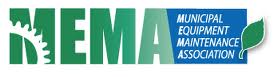 MEMA OHMEMBER MEETING MINUTESNovember 17, 2016ATTENDEES:  Kelly Reagan, Steve Tancos, Bob Maston, Dan Lyon, Chris Milani, Doug Devore, Scott Holstein, David Johnson, John King, Terri Farmer, John Krauss, Tim Darr, Matt Stephens-Rich, Greg Knoblock, Tom Holman, Amin Amini and Jim DurandINTRODUCTION	Kelly Reagan welcomed everyone to the MEMA OH Member Meeting and to the Berwick Party House.  Kelly also thanked everyone who brought in a toy for the Toys for Tots.OPENING REMARKS  Previous Meeting Minutes (Attachment) – All attending members had reviewed the last meeting minutes from July 21, 2016.  Steve Holstein made a motion to accept these meeting minutes.  Greg Knoblock seconded the motion.  The motion was carried.  OLD BUSINESSMEMA OH Chapter Membership (Attachment) – MEMA OH currently has 126 members for 2016, which includes MEMA OH board members.  We continue to accept applications and dues throughout the year, which are $295 for members and $495 for associates.  Please continue to encourage others to join and bring them to a member meeting so they can see what MEMA is all about and what benefits we offer our members.  Membership Dues 2017 – We will be sending out applications for dues for 2017 by end of December.  Please fill them out and send them back along with the check.Treasurers Report(s) (Attachments) – John King, MEMA OH Treasurer, gave updates on MEMA OH financials.  We currently have $25,425.71 total in our accounts as of 10/31/16.   Scott Holstein made a motion to accept these financial reports.  Dave Johnson seconded the motion.  The motion was carried.  Training – Pengwyn Hydraulic will be at Fleet Management on Tuesday November 22nd 7a – 11:30a  RSVP by Mon 11/21/16.  If you would like to offer training please advise MEMA and we can set it up and cover the cost of the lunches.NEW BUSINESSKeynote Speakers – Board members have agreed that starting in 2017 we are going to start having keynote speakers at MEMA member meetings that will be speaking on topics of higher interest for our members.  (i.e. Tammy Rimes coming Jan. 12, 2017 and Amin Amini from Verizon speaking on GPS today).  We are also looking at having John Coleman from Ford possibly in March and John Clements from the City of San Diego in June.  If any of our members know of any keynote speakers that they suggest please let us know as well.Toys for Tots – Thanks so much for all the donations today!  They will all be sent to the CFD who will be taking them to the donation locations Plaques – Passed out founding charter plaques and will be mailing out to the ones that were absent todayGPS/Telematics (PP) – Amin Amini, Network Fleets - (Attachment)Board Member Candidates – Greg Knoblock, MEMA Sgt. at Arms – presented the slate of officers.  Current board members are the slate of officers for 2017.  Election/Voting will take place at January 12th member meeting.MWGF/CFO Legislative Updates – Matt Stephens-Rich   MWGF for 2017 we are looking at merging with MORPC possibly at new Amazon facility and adding onto Work Truck Show as well.   HB390 for alternative fuel excludes and manipulates for applying for an amendment.  It’s an 80% chance amendment thru funding for gaseous fuels.  VW Settlement funding is about to go Federal EPA.  Every state will go to large vehicle diesel replacement.  71 mi – Ohio  over 10 yr.   Letter has been sent to Senator Browns Office.  CoC has invested $198K.  Local grant ER service projects OH DSA $10mil.  LUNCH/BREAKLunch – Sponsored by Network Fleets ROUNDTABLE/OPEN DISCUSSION – Re-Marketing – Maybe Govt Deals can come inGreen Fleets – Supporting Green Fleets making our meetings more attentiveFleets – reaching out to more fleetsWebinar – maybe looking into having a webinar available for MEMA meetingsNEXT MEMA OH Board meeting is scheduled for December 8, 2016 at City of Columbus, Fleet Management,4211 Groves Rd., Fleet Conference Room, Columbus, OH from 10:00am – 12:00pm.NEXT MEMA OH Member Meeting is scheduled for January 12, 2016 at City of Columbus, Fleet Management, 4211 Groves Rd., Fleet Conference Room from 10:30am –1:30pm.    Lunch Sponsored by Derive Systems  